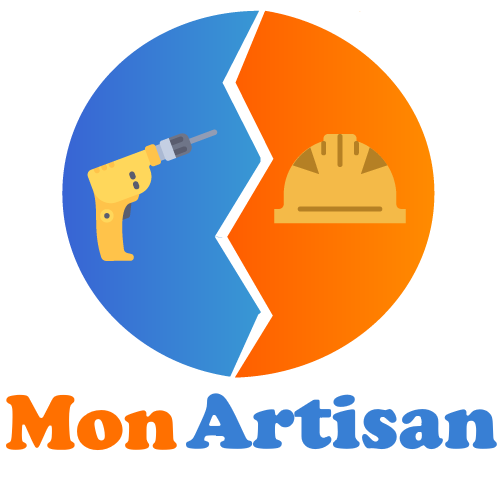 Entreprise Mon Artisan8 rue du Faubourg75000 ParisTél : 00.00.00.00.00E-mail : contact@monartisan.frSite web : quilefait.comConditions de règlement :Acompte de 20 % à la commande 3352,80 €Acompte de 30 % au début des travaux   5029,20 €Solde à la livraison, paiement comptant dès réceptionSi ce devis vous convient, merci de le retourner signé et complété de la mention « Bon pour accord et exécution du devis ».Désignation des travauxUnitéQtéCoût unitaireTotal HTInstallation d’une éoliennePose d’une éolienne de 1kWHauteur de mât  12mU115000,00 €15000,00 €Frais de déplacement U140,00 €40,00 €Maintenance annuelleU1200,00 €200,00 €